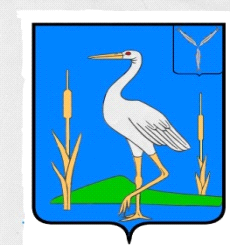 АДМИНИСТРАЦИЯБОЛЬШЕКАРАЙСКОГО МУНИЦИПАЛЬНОГО ОБРАЗОВАНИЯ РОМАНОВСКОГО МУНИЦИПАЛЬНОГО РАЙОНА  САРАТОВСКОЙ  ОБЛАСТИПОСТАНОВЛЕНИЕ№42от 01.11.2023 годас. Большой КарайО внесении изменений в состав общественной комиссии по делам несовершеннолетних и защите их прав при администрации Большекарайского муниципального образования утв.  постановлением администрации Большекарайского МО от 05.12.2016 г. № 90          В соответствии со ст.9 Закона Саратовской области от 05.08.2014 г. № 89-ЗСО « Об организации деятельности комиссий по делам несовершеннолетних и защите их прав в Саратовской области и наделения  органов местного  самоуправления государственными полномочиями по созданию и организации деятельности комиссии по делам  несовершеннолетних и защите из прав»ПОСТАНОВЛЯЮ:       1. Утвердить состав общественной комиссии по делам несовершеннолетних и защите их прав при администрации Большекарайского муниципального образования  -Приложение №1 постановления администрации Большекарайского МО от 05.12.2016 г. №90 , изложив его в новой редакции.      2.Постановление администрации Большекарайского муниципального образования от 12.10.2018г. №70 признать утратившим силу.      3.Настоящее постановление обнародовать в установленном порядке.      4.Контроль за выполнением постановления оставляю за собой.Глава БольшекарайскогоМуниципального образования:                           Н.В.Соловьева                                                                                                   Приложение№1 к постановлению                                                                                                   Администрации БольшекарайскогоМО                                                                                              от 05.12. 2016 года № 90СОСТАВобщественной  комиссии по делам несовершеннолетнихи защите их прав администрации Большекарайского МОПредседатель комиссииСоловьева Н.В. – депутат Совета Большекарайского МО , глава Большекарайского МОЧлены комиссии:1. Антоненко М.А. – депутат Совета Большекарайского МО, медицинская сестра Большекарайского ФАП,2. Беспамятнова В.Е.- депутат Совета Большекарайского МО, учитель истории филиала МОУ Романовская СОШ им. И.В. Серещенко с. Большой Карай3. Булдыгин Д.В. –  участковый-уполномоченный ОП № 1 в составе  МО МВД России «Балашовский»,4. Глухова Т.А. –заместитель главы администрации Большекарайского муниципального образования,5. Павликова Г.А. – заведующий МДОУ «Детский сад  Надежда»с.Большой Карай6. Прохожева Г.А. – педагог организатор ЦО «Точка роста» на базе филиала МОУ Романовская СОШ им. И.В. Серещенко с. Большой Карай